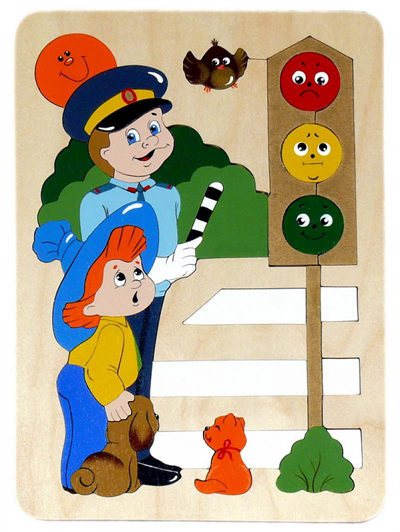 КЛЯТВА  ЮНОГО  ИНСПЕКТОРА  ДВИЖЕНИЯ.    «Я, (фамилия, имя), вступая в ряды отряда Юных инспекторов движения, клянусь:быть достойным членом отряда ЮИД и примером для всех ребят;-            хорошо знать и выполнять Правила дорожного движения, пропагандировать их среди ребят;-            непримиримо относиться к нарушениям Правил дорожного движения;-            постоянно совершенствовать свои знания;-            активно участвовать в работе отряда ЮИД;-            закалять волю;-            знать о славных и героических делах Государственной инспекции безопасности дорожного движения;-            быть верным помощником работников ГИБДД, с честью и достоинством носить гордое звание - Юный инспектор движения России!»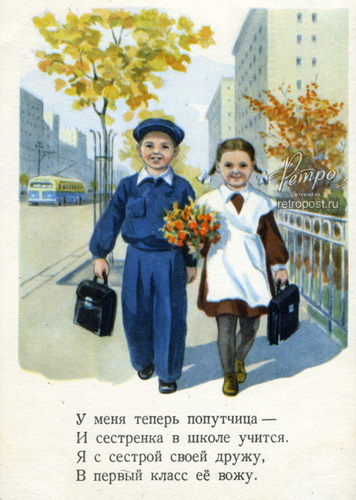 Отгадайте, кто идет?
Ну конечно, пешеход!
Пешеходом станет каждый,
Кто пешком пойдет в поход.
Пешеходная дорожка
От машин его спасет,
Ведь ходить по той дорожке
Может только пешеход!
Я иду по тротуару,
Здесь машинам нет пути!
Ну а знаки мне расскажут,Где дорогу перейти. 
Чтоб по улицам гулять,Нужно правила нам знать,Как пройти дорогу скоро По сигналу светофора.Пешеходам для началаНужно знать лишь два сигнала:Красный – стой, спокойно жди,А зелёный свет – иди!Для машин закон таков:Три сигнала – в путь готов?И водитель должен знать,Можно ехать иль стоять!Красный свет – запрет движенью,А зелёный свет горит-Проезжайте, путь открыт!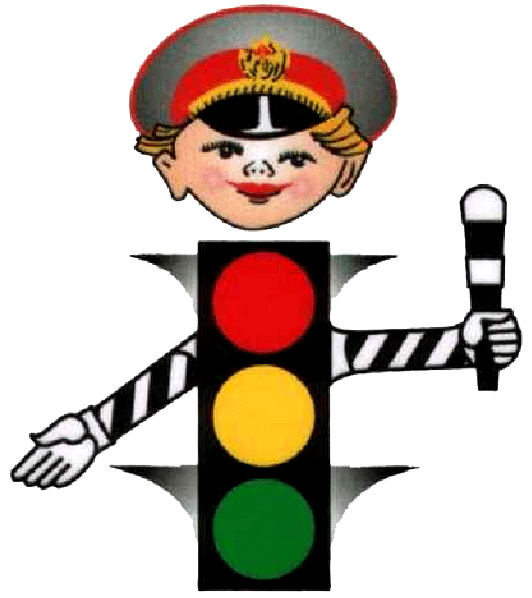 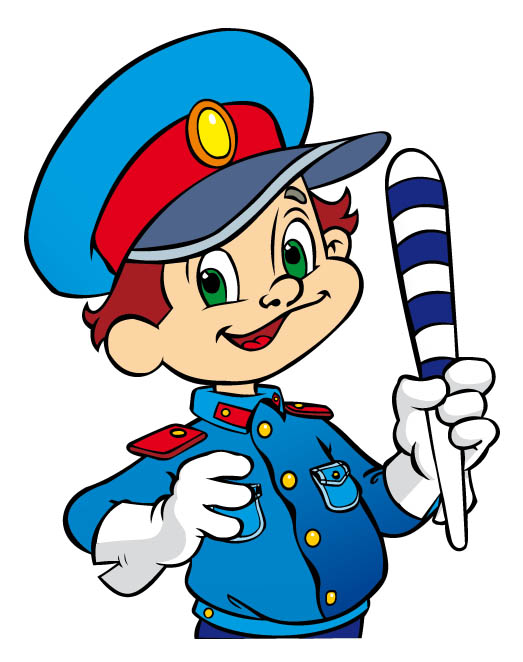 